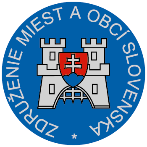 Materiál na rokovanie Hospodárskej a sociálnej rady vlády SRdňa 24. septembra 2018                                                                                                                                                                                    k bodu č. 9)Stanovisko ZMOSk návrhu zákona, ktorým sa mení a dopĺňa zákon č. 56/2012 Z. z. o cestnej doprave v znení neskorších predpisov a ktorým sa menia a dopĺňajú niektoré zákonyVšeobecne k návrhu:Návrh zákona má predovšetkým vytvoriť vhodnejšie podmienky v oblasti podnikania v taxislužbe, prijatie opatrení smerujúcich k predchádzaniu nelegálneho spôsobu podnikania v taxislužbe a zabezpečiť účinnejšiu kontrolu v tejto oblasti.V súčasnosti je na prevádzkovanie taxislužby potrebná koncesia a zároveň je potrebné plniť podmienky ustanovené v zákone č. 56/2012 Z. z. o cestnej doprave v znení neskorších predpisov. V roku 2012 boli stanovené podmienky, ktoré je potrebné splniť na prevádzkovanie taxislužby. Aplikačná prax od roku 2012 však ukázala, že niektoré podmienky je potrebné revidovať. V niektorých prípadoch, predovšetkým pri nelegálnom prevádzkovaní taxislužby, je veľmi slabý kontrolný mechanizmus. Cieľom predloženého návrhu zákona je revidovať a zjednodušiť podmienky v taxislužbe na základe aplikačnej praxe a nastaviť vhodnejšie princípy tak, aby sa v čo najväčšej miere zamedzilo nelegálnemu spôsobu podnikania v taxislužbe. Zároveň návrh zákona reaguje aj na nové trendy v oblasti kolaboratívnej ekonomiky a podporuje využívanie digitálnych platforiem pri podnikaní v oblasti prepravy osôb.Pripomienky k návrhu materiálu:  K § 26 ods. 9,,Obec môže všeobecne záväzným nariadením ustanoviť podrobnosti o výkone taxislužby na území obce.“ZMOS navrhuje, aby sa v návrhu zákona bližšie špecifikovalo aké podrobnosti môže obec všeobecne záväzným nariadením ustanoviť v súvislosti s výkonom taxislužby na území obce.Záver: ZMOS navrhuje HSR, aby  návrh nariadenia vlády SR po zapracovaní pripomienky ZMOS odporučila na ďalšie legislatívne konanie.                                                                                                            Michal Sýkora                                                                                                           predseda ZMOS